Programme 2019 (projet)Confrérie de la Chaîne des RôtisseursBailliage du Grand-Duché de Luxembourg1/03 Assemblée GénéraleRestaurant Le Jardin Gourmand à Hesperange28/04 Déjeuner aux AspergesRestaurant Weidendall à Kopstal30/06 Déjeuner Solstice d’été, Restaurant Italia, Luxembourg-Gare15/09 Déjeuner amical avec Bailliage Pfalz-Saar-Mosel au Sofitel, Restaurant Oro e Argento à Kirchberg30/11 Dîner de Fin d’Année, Restaurant Roma à Luxembourg-Ville         Confrérie de la Chaîne des Rôtisseurs a.s.b.l.         14, op der Heed         L-1747 Luxembourg         http://luxembourg.chainedesrotisseurs.com 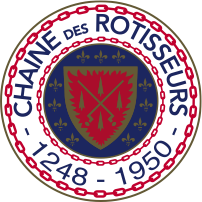  de  des Rôtisseurs a.s.b.l.Bailliage du Grand-Duché de Luxembourga le grand plaisir de vous inviter à sonAssemblée Générale 2018chez notre confrère Didier PortMaître-RestaurateurRestaurant Le Jardin GourmandL - 5886 HESPERANGE / 432, route de ThionvilleVendredi, le 1er mars 2019 à 19.00 hrs Tenue de ville & Ruban SautoirAssemblée Générale Ordinaire 2018Ordre du jour Allocution du Bailli-DéléguéRapport du Chancelier (délibération / décharge)Rapport de l’ArgentierRapport des Commissaires aux comptesDélibération sur les comptes / déchargeDécharge du Conseil d’Administration (C.A.)Adoption de nouveau(x) membres du C.A.Élection des Commissaires aux comptesCotisations 2020Présentation des activités 2019Divers        Francis Sandt                                Claude Linster  Bailli-Délégué, Argentier              Conseiller gastronomique         sandt@pt.lu                                  linsterc@pt.lu L’Apéritif sera servi vers 20.00 hrset le Dîner Amical vers 20.30 hrs.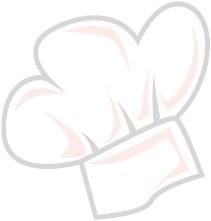 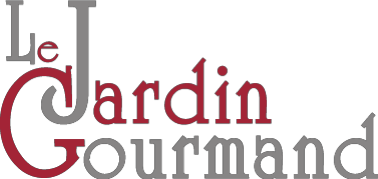 Dîner Amical  Crémant Clos des RochersAmuses Bouches*****************Assiette de charcuteries Luxembourgeoiseet quelques crudités*****************Bouchée à la reine, pommes frites et salade verte*****************Vacherin glacé maison (vanille-fraise)Coulis de fruits rouges*****************Café ou Thé et ses MignardisesEaux minérales et café compris, autres boissons non comprisesLe Dîner Amical est à un prix préférentiel de 30 € etles non-membres sont les bienvenus moyennant paiement de 60 €.Merci de bien vouloir nous renvoyer la fiche d’inscription par fax aun° 26 74 75 61 ou par courrier le 25/02/2019 au plus tard.  Restaurant Le Jardin Gourmand		Tél. : +352 36 08 42  432, route de Thionville				Fax : +352 36 08 43  L-5886 HESPERANGE				www.jardingourmand.lu 